На заповедных дорожках16.10.2017 "Молодежный вестник".  Алёна ЛЕОНОВА
// Альма-матер Вы знаете, сколько в России охраняемых природных территорий? Как возникла и развивалась уникальная система сохранения комплекса эталонных природных объектов? Ученики липецкого экологического лицея № 66 смогли разобраться в этих непростых вопросах благодаря участию в проекте «Всероссийский заповедный урок», посвящённом столетию заповедной системы России.Педагогами выступили сами лицеисты – эколидеры (ученики 9-11 классов) и члены Совета Российского движения школьников лицея. Участникам мероприятия предстояло совершить мысленное путешествие в далёкий 1916 год, когда впервые в России был создан государственный заповедник «Баргузинский», а также познакомиться с современными особо охраняемыми природными территориями  российских регионов. Лицеисты научились определять их категорию, составили хронологическую ленту из знаковых дат российской заповедной системы, географическую карту заповедников. ДРУГ ОТ ПРИРОДЫОдин из этапов урока был посвящён заповеднику «Галичья гора», расположенному в Задонском районе Липецкой области. Эколидеры предложили сделать подарок природоохранному учреждению – оформить поздравительную открытку. На её лицевой стороне каждый участник обвёл свою ладошку и украсил подарок разноцветными птицами, живописными цветами и диковинными животными, написав на обороте поздравление заповеднику.Почётными гостями праздника стали сотрудники «Галичьей горы» Владимир и Людмила Сарычевы, а также представители областной администрации, педагоги и члены родительских комитетов классных коллективов.Для них Совет музея экологии и природы Липецкой области имени С.М. Климова (6 «А» класс) и экологический отряд лицея, реализующий проект «Волшебный мир комнатных растений» (9 «В» класс), провели тематические экскурсии. В экотеплице прошёл мастер-класс по изготовлению экодруга. ДАРИТЬ И ПОЛУЧАТЬВ рамках образовательной программы праздника также была организована встреча с ВИП-гостями мероприятия, на которой состоялся показ документального фильма «Затерянный мир Галичьей горы». После чего приглашённые сотрудники заповедника ответили на вопросы школьников, а также на память подарили учебному заведению книги. Хозяева в долгу не остались – эколидеры и вокальная группа «Лицей» посвятили спикерам песню и зажигательный флешмоб. В ТЕМУ«Заповедный урок» – основа экологических знаний для школьников разных возрастов. Продолжительность одного урока – 45 минут. Он может быть проведён как отдельное самостоятельное занятие или же включён в число предметов естественно-научного или гуманитарного цикла. Универсальность программы заключается в её доступности: подключиться к акции и проводить занятия могут сотрудники особо охраняемых природных территорий России, педагоги, активисты экологического движения «Друзья заповедных островов», волонтёры.Хештег единый, рисунок креативный Одновременно с проектом «Всероссийский заповедный урок» стартовала акция-флешмоб «Поздравь свой заповедный остров со 100-летием заповедной системы». Всем желающим предлагается сделать открытку или поздравительное фото, которые публикуются на личных страницах в соцсетях с едиными хештегами. На сайте заповедныйурок.рф есть возможность генерации такой открытки. Каждый может поздравить со столетним юбилеем несколько заповедных территорий, а при желании – даже все. Такое же творческое задание даётся всем детям-участникам «Всероссийского заповедного урока». Задача акции – собрать как можно больше поздравлений.В КОПИЛКУ ЭРУДИТАПроект «Всероссийский заповедный урок» реализуется экоцентром «Заповедники» в рамках программы «Движение друзей заповедных островов». Работа осуществляется при поддержке Комитета общественных связей Москвы, учреждения «Мосприрода», организации «Твоя природа», а также при информационной поддержке Минприроды России и Минобрнауки России.Идею реализации урока поддержали Российское движение школьников, Русское географическое общество и экологическое движение «ЭКА».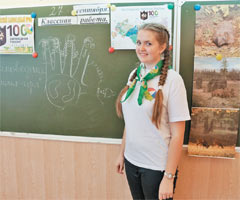 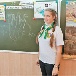 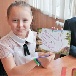 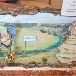 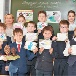 